Advent ArtTheme: Preparing for Jesus’ BirthJesse Tree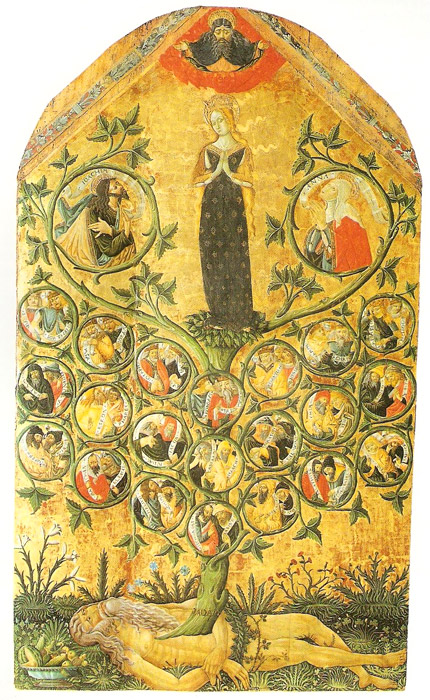 Matteo da Gualdo, Genealogical Tree of the Line of David (The Tree of Jesse) 1497      Gualdo Tadino, Museo CivicoMain focus: The birth of Jesus 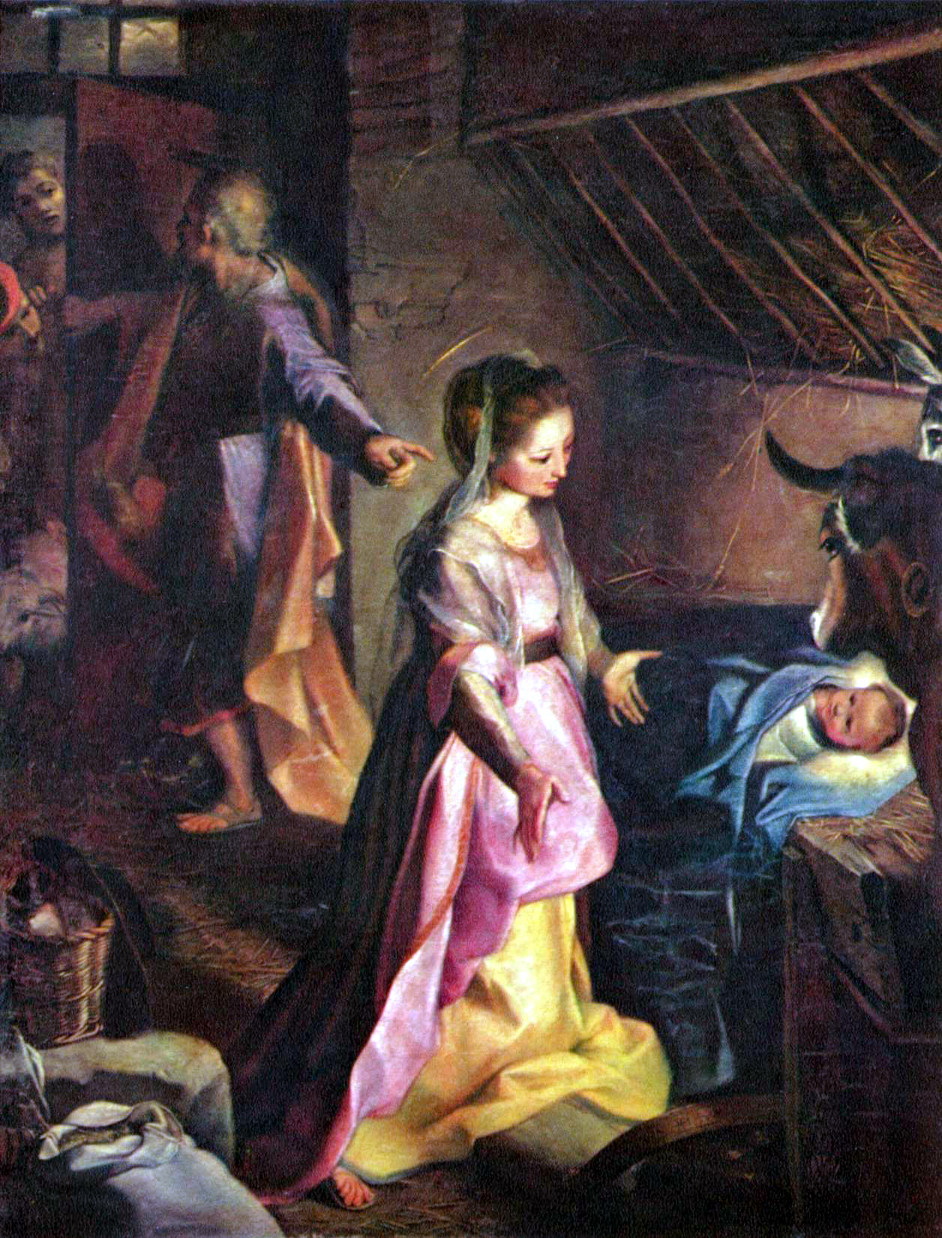 The Nativity, Federico Barocci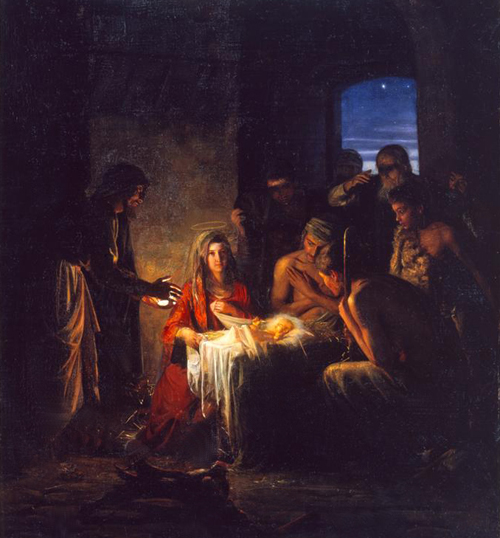 The Nativity/The Birth of Christ – Carl Bloch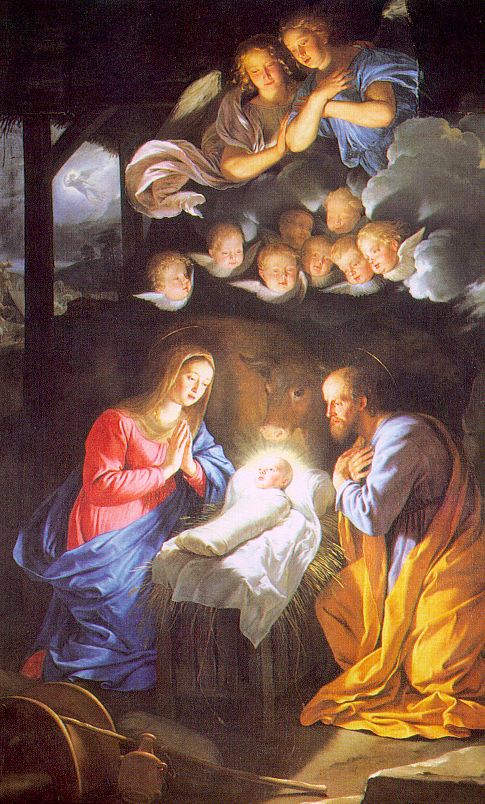 The Nativity, Philippe de Champaigne, 1643Main Focus: Jesus had a family too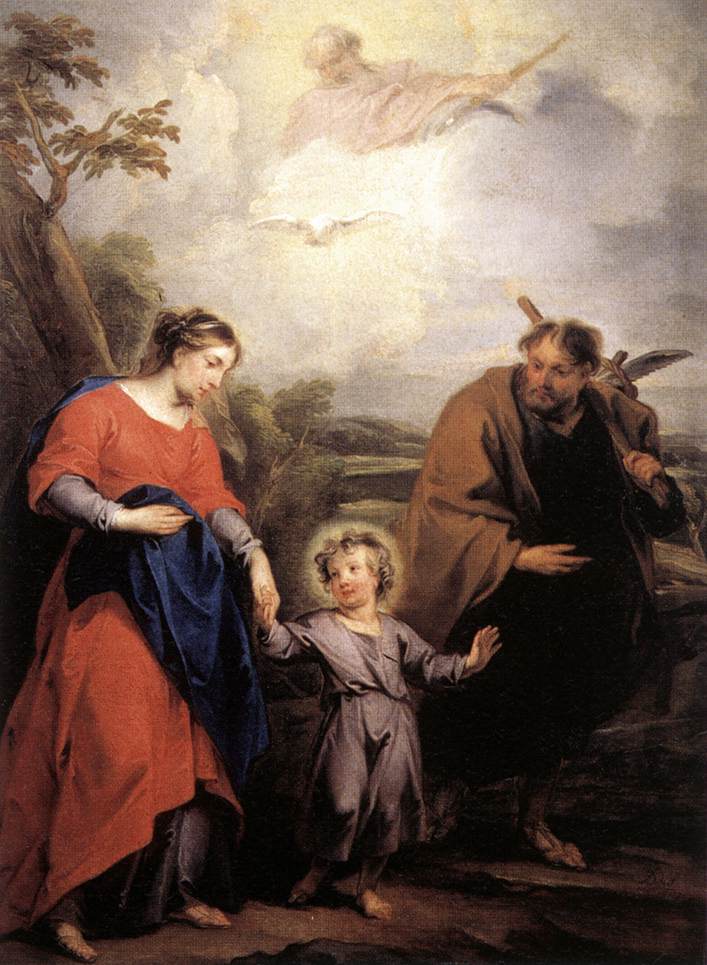 Trinity and the Holy Family - by WIT, Jacob de - from Amstelkring Museum, Amsterdam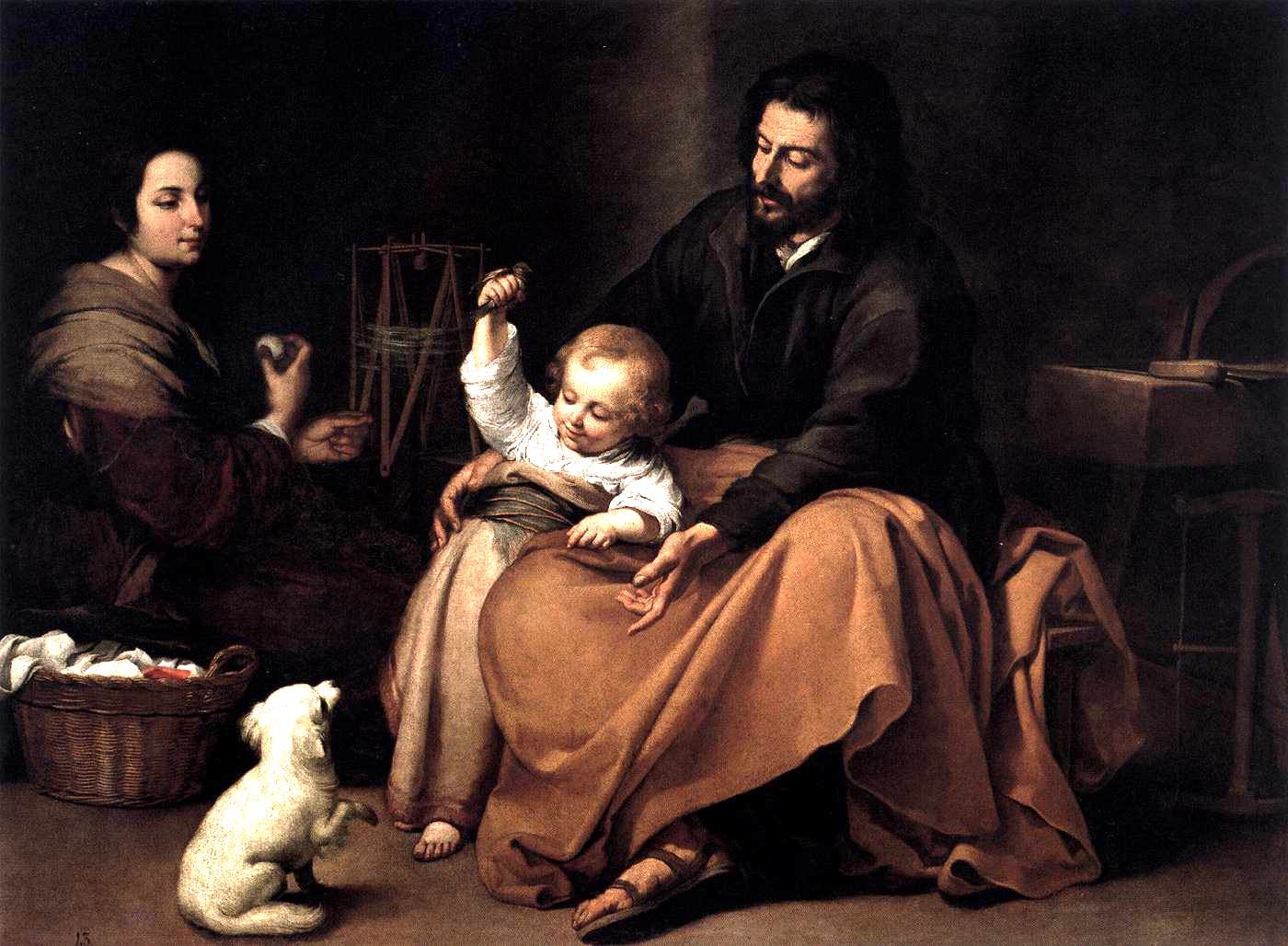 Bartolomé Esteban Murillo.The Holy Family with a Little Bird. c.1650. Oil on canvas. Museo del Prado, Madrid, Spain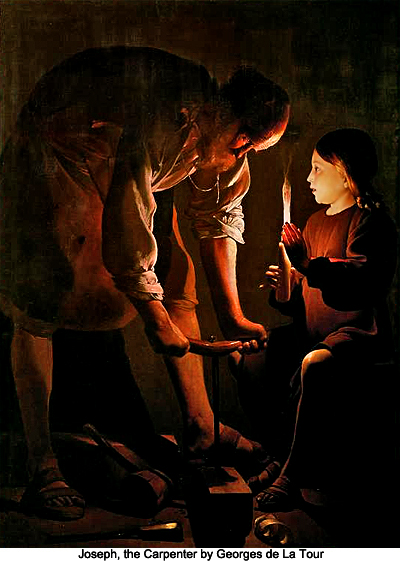 Main Focus: The Annunciation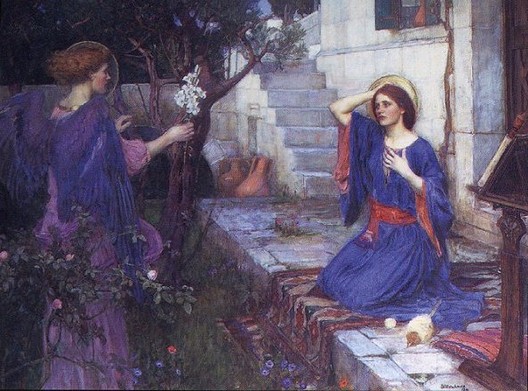 The Annunciation – John William Waterhouse – 1914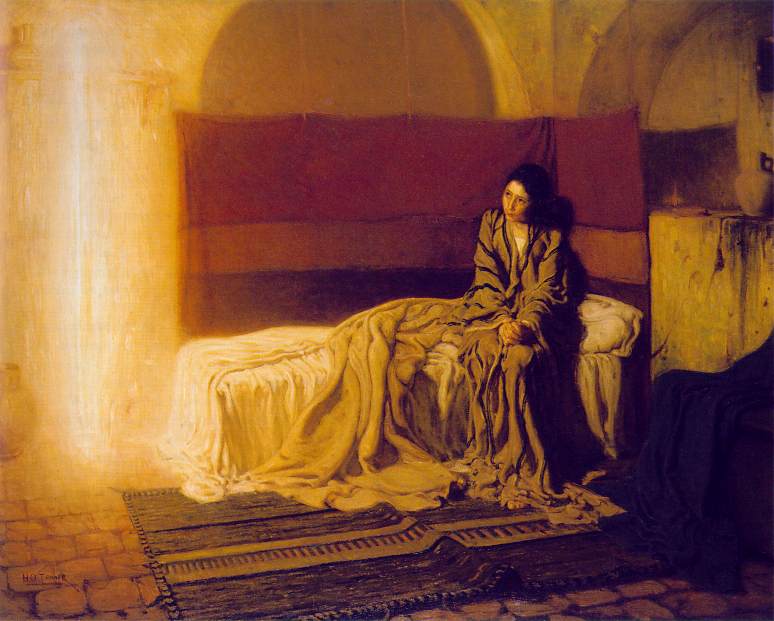 The Annunciation, Henry Ossawa Tanner, 1898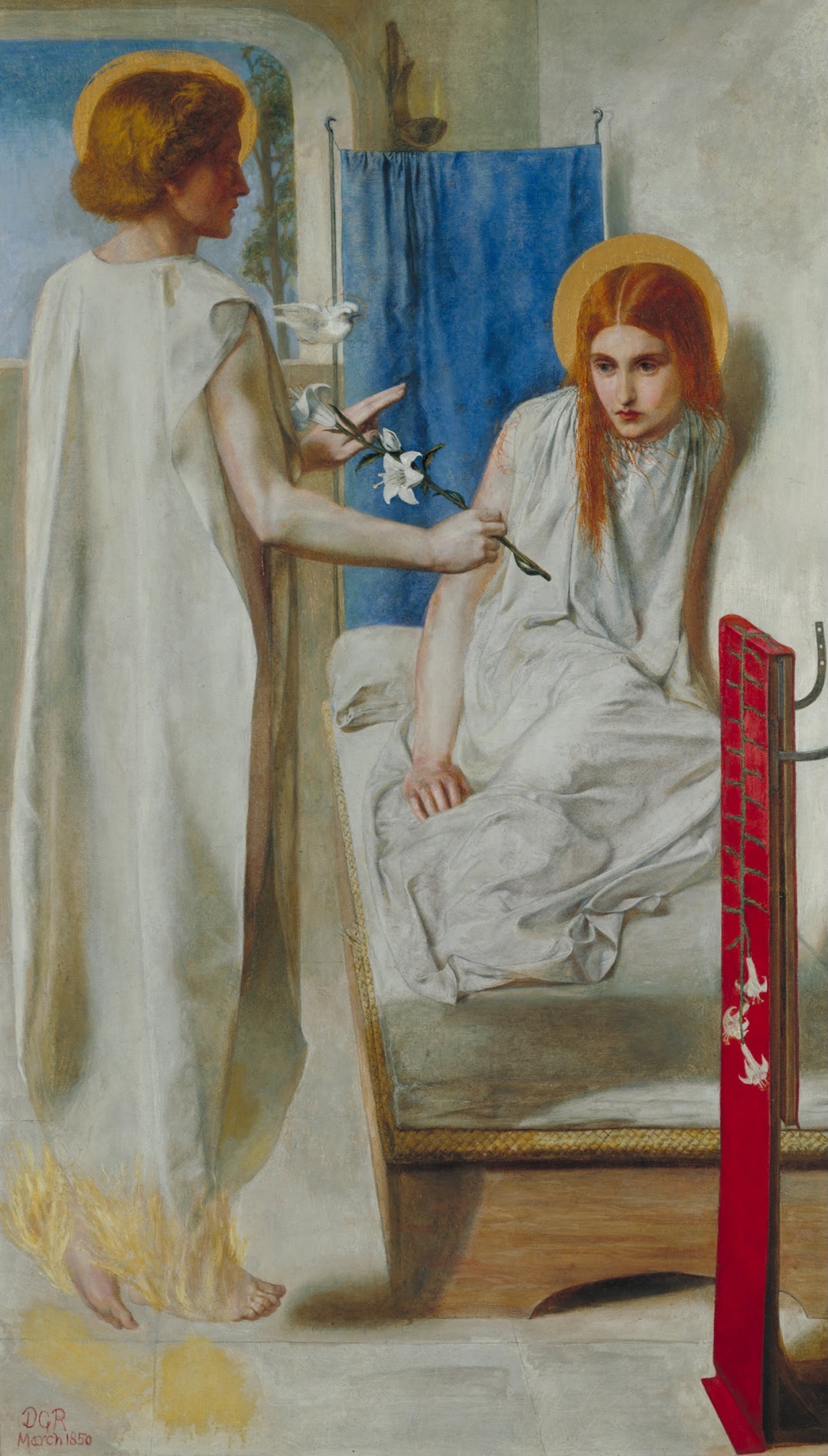 The Annunciation, Dante Gabriel Rossetti, 1949-50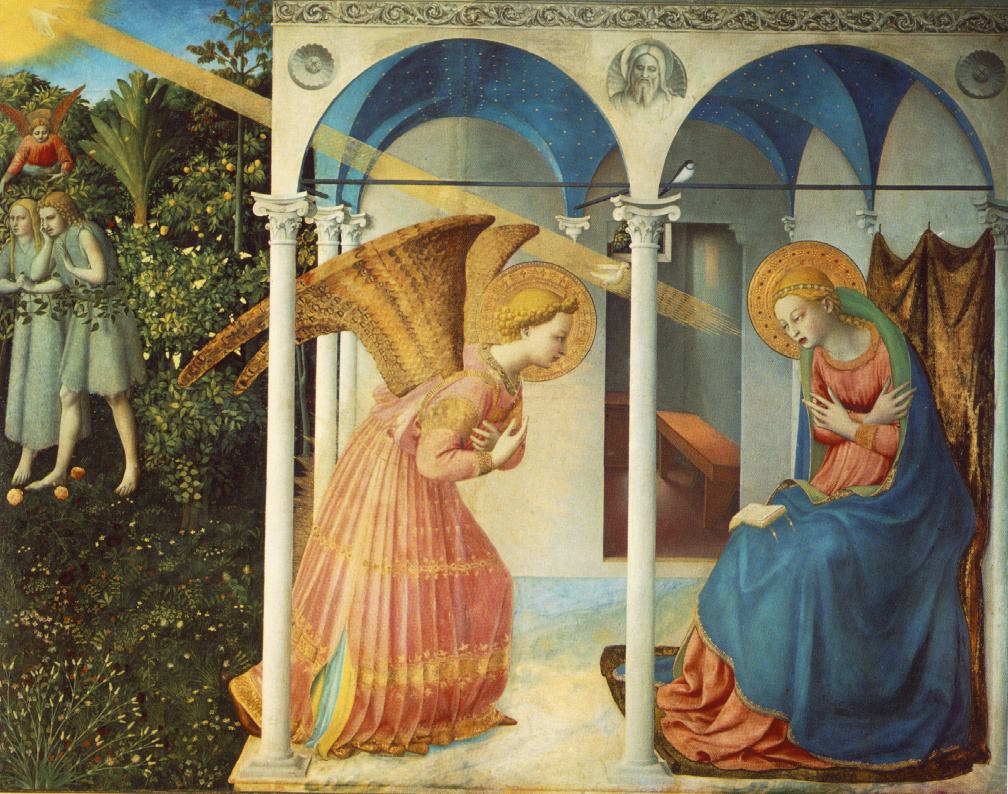 The Annunciation , Fra Angelico, 1436